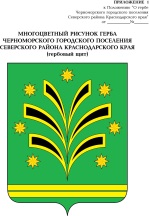 АДМИНИСТРАЦИЯЧЕРНОМОРСКОГО ГОРОДСКОГО ПОСЕЛЕНИЯСЕВЕРСКОГО РАЙОНАПОСТАНОВЛЕНИЕ	от   01.08.2016                                                                                                № _264    пгт.ЧерноморскийО проведении публичных слушаний по вопросуполучения разрешения на отклонение от предельныхпараметров разрешённого строительства земельного участка в п.Октябрьском по ул.Фурманова, 46В соответствии со статьей 28 Федерального Закона РФ от 6 октября 2003 года №131-ФЗ «Об общих принципах организации местного самоуправления в Российской Федерации», Положением о публичных слушаниях в Черноморском городском поселении, утвержденным Решением Совета Черноморского городского поселения Северского района от 6 сентября 2007 года №136, статьей 38 Устава Черноморского городского поселения Северского района, на основании заявления Звягинцева Вячеслава Анатольевича, п о с т а н о в л я ю: 1.Назначить проведение публичных слушаний по вопросу получения разрешения на отклонение от предельных параметров разрешенного строительства объекта капитального строительства - индивидуального жилого дома с отступом от границ земельного участка с 5,0 м до 0,60 м на земельном участке в п.Октябрьском, ул.Фурманова, 46, со стороны ул.Фурманова, и с 3,0 м до 0,50 м на земельном участке в п.Октябрьском, ул.Фурманова, 46, со стороны земельного участка по ул.Фурманова, 48.2. Утвердить состав комиссии по проведению публичных слушаний по вопросу получения разрешения на отклонение от предельных параметров разрешенного строительства объекта капитального строительства - индивидуального жилого дома с отступом от границ земельного участка с 5,0 м до 0,60 м на земельном участке в п.Октябрьском, ул.Фурманова, 46, со стороны ул.Фурманова, и с 3,0 м до 0,50 м на земельном участке в п.Октябрьском, ул.Фурманова, 46, со стороны земельного участка по ул.Фурманова, 48 (приложение).3. Комиссии по проведению публичных слушаний по вопросу получения разрешения на отклонение от предельных параметров разрешенного строительства объекта капитального строительства - индивидуального жилого дома с отступом от границ земельного участка с 5,0 м до 0,60 м на земельном участке в п.Октябрьском, ул.Фурманова, 46, со стороны ул.Фурманова, и с 3,0 м до 0,50 м на земельном участке в п.Октябрьском, ул.Фурманова, 46, со стороны земельного участка по ул.Фурманова, 48: 3.1. провести публичные слушания по вопросам, указанных в пункте 1 настоящего постановления, 26 августа 2016 года в 10-00 в актовом зале администрации Черноморского городского поселения Северского района по адресу: пгт.Черноморский, ул.Дзержинского №24;3.2. направить уведомления правообладателям земельных участков, законные интересы которых могут быть нарушены в связи с реализацией получения разрешения на отклонение от предельных параметров разрешенного строительства объекта капитального строительства - индивидуального жилого дома с отступом от границ земельного участка с 5,0 м до 0,60 м на земельном участке в п.Октябрьском, ул.Фурманова, 46, со стороны ул.Фурманова, и с 3,0 м до 0,50 м на земельном участке в п.Октябрьском, ул.Фурманова, 46, со стороны земельного участка по ул.Фурманова, 48;3.3. принимать предложения по вопросу, указанному в пункте 1 настоящего постановления ежедневно до 26 августа 2016 года, кроме выходных дней, в кабинете №16 администрации Черноморского городского поселения Северского района.4.Опубликовать настоящее постановление в газете «ЗориПредгорья» и разместить на официальном сайте администрации Черноморского городского поселения Северского района.5. Контроль за выполнением настоящего постановления возложить на заместителя главы администрации Черноморского городского поселения Северского района Р.В.Барвинко.6. Постановление вступает в силу со дня его опубликования. Глава Черноморского городского  поселения Северского района                                                                               С.А.Таровик